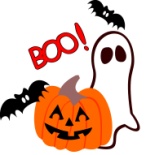 Halloween IIAt Emmett KOA 9/30-10/2Friday- 9:00am-DUSK $Jumping Pillow 5:00-9:00 Flipper Snack Bar at the Pavilion (last order 9:00)8:00pm Halloween movie under the Stars/ $1 PopcornSaturday 9:00am-DUSK $Jumping Pillow 11:00am-11:45am Halloween Magic Show at the Pavilion 12:00-12:30 Pumpkin Painting at the Pavilion $5 per pumpkin (last call 12:20 for pumpkins)1:00-3:00 Flipper Snack Bar at the Pavilion1:30-2:30 $1 Bingo at the Pavilion3:30pm Costume Judging near playground for all agesFollowing Costume Contest for 1 hour Trick or Treating Site to SiteNO CARS ARE TO MOVE DURING TRICK OR TREATING!7:00pm-10:00pm DJ/ Dancing at the Pavilion5:00-7:00 Flipper Snack Bar at the Pavilion (last order 6:45)7:45pm-? Wagon Ride to Haunted Forest Meet in front of the Store (Weather Permitting)Sunday- 9:00am-10:30am $ Breakfast at the PavilionAdults $6/ Children 10-under $4 	9:00am-12:00pm $Jumping Pillow 10:30am Prompt Announce Site Decorating Winners at the Pavilion- Must be present to win!  At the PavilionFeaturing:Ashby’s Ice CreamHunt’s Pizza & Chicken WingsFriday 5pm-9pm (last pizza/wing order 9pm)Saturday 1pm-3pm & 5pm-7pm(last pizza/wings order 6:45pm)Sunday 9am-10:30am (Breakfast buffet)